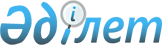 Облыстық мәслихаттың "2001 жылға арналған облыстық бюджет туралы" 2000 жылғы 19 желтоқсандағы N 9/69 шешiмiне өзгерiстер мен толықтырулар енгiзу туралыМаңғыстау облысы мәслихатының шешімі 2001 жылғы 26 қаңтардағы N 10/78 Маңғыстау облыстық Әділет басқармасында 2001 жылғы 30 қаңтарда N 357 тіркелді



      "Қазақстан Республикасының жергiлiктi өкiлдi және атқарушы органдары туралы"  
 Z934100_ 
 , "Бюджет жүйесi туралы"  
 Z990357_ 
 , "2001 жылға арналған республикалық бюджет туралы"  
 Z000131_ 
  Қазақстан Республикасының заңдарына сәйкес облыстық мәслихат шешiм еттi:



      Облыстық мәслихаттың "2001 жылға арналған облыстық бюджет туралы" 2000 жылғы 19 желтоқсандағы N 9/69  
 V00M323_ 
  шешiмiне мынадай өзгерiстер мен толықтырулар енгiзiлсiн:



      1. 1 тармақ мынадай редакцияда жазылсын: "2001 жылға арналған облыстық бюджет қосымшаға сәйкес, мынадай көлемде бекiтiлсiн:



     табыстар - 11114273 мың теңге;



     бюджеттен берiлген несиелердi жабу - 144193 мың теңге;



     шығыстар - 11767408 мың теңге;



     несиелендiру - 550000 мың теңге;



     тапшылық - 1058942 мың теңге.



     Облыстық бюджеттiң тапшылығы қаржылық жылдың басындағы 558942 мың теңге бос қалдық сомасына табыстарды көбейту және 500000 мың теңге қарыз алудан түскен сомалар есебiнен жабылады".



     2. 3 тармақтағы:



     2 азат жолдағы "37,8" саны "52,6" санымен ауыстырылсын;



     3 азат жолдағы "66,6" саны "66,5" санымен ауыстырылсын;



     4 азат жолдағы "85,5" саны "85,0" санымен ауыстырылсын;



     5 азат жолдағы "90,6" саны "90,4" санымен ауыстырылсын.



      6 азат жол мынадай редакцияда жазылсын: "Әртүрлi салықтан тыс түсiмдер бойынша қалалық және аудандық бюджеттерден облыстық бюджетке аударым жасалмайтындығы қаперге алынсын". 



      3. 3 тармақтан кейiн мынадай мазмұндағы жаңа 3-1 тармағы қосылсын: 



      "Облыстық бюджеттiң шығыстары қаржылық жылдың басына 558942 мың теңге сомасындағы, облыстық бюджеттiң тапшылығын қаржыландыруға жұмсалатын, бюджет қаржысының бос қалдық сомасына өскендiгi қаперге алынсын".



      4. 4 тармақтан кейiн мынадай мазмұндағы жаңа 4-1 тармағы қосылсын: 



      "Маңғыстау ауданының 2001 жылға арналған бюджетiне субвенцияның көлемi 29118 мың теңге сомасында белгiленсiн".



      5. 8 тармақ мынадай редакцияда жазылсын: "Облыс әкiмiнiң табиғи және техногендiк сипаттағы төтенше жағдайларды жоюға арналған резервтiк қоры 101443 мың теңге сомасында бекiтiлсiн".

    Сессия төрағасы

    Облыстық 



    мәслихаттың хатшысы 

                                          Облыстық мәслихаттың 



                                          26.01.2001 ж. N 10/78 



                                            шешіміне қосымша     

                                                  (мың теңге)

                           І. Табыстар       11063273   11114273     51000



1                            Түсiмдер        10797329   10796001     -1328



      1            Кiрiстерге салынатын 



                   табыс салығы               5800338    5777326    -23012



          1        Заңды тұлғалардан 



                   алынатын табыс салығы      3031352    3019610    -11742



                 1 Заңды тұлғалардан-



                   резиденттерден алынатын 



                   табыс салығы               2672581    2506642   -165939



                 2 Заңды тұлғалардан-



                   резидент еместерден 



                   алынатын табыс салығы        25521       1239    -24282



                 3 Төлем көздерiнен 



                   ұсталатын, заңды 



                   тұлғалардан-резиденттерден 



                   алынатын табыс салығы       156428     403044    246616



                 4 Төлем көздерiнен ұсталатын, 



                   заңды тұлғалардан-резидент



                   еместерден алынатын табыс 



                   салығы                      176822     108685    -68137



          2        Жеке тұлғалардан алынатын 



                   табыс салығы               2768986    2757716    -11270



                 1 Төлем көздерiнен ұсталатын, 



                   жеке тұлғалардан алынатын



                   табыс салығы               2619805    2609201    -10604



                 2 Кәсіпкерлік қызметпен 



                   шұғылданатын жеке 



                   тұлғалардан алынатын табыс 



                   салығы                      149181     148515      -666



      3            Әлеуметтiк салық           3866763    3859292     -7471



          1        Әлеуметтiк салық           3866763    3859292     -7471



                 1 Шаруа (фермерлiк) 



                   қожалығынан басқа, заңды 



                   тұлғалардың 26 және 25,5 



                   пайыз ставка бойынша, 



                   сондай-ақ патентсiз



                   кәсіпкерлік қызметпен 



                   шұғылданатын жеке 



                   тұлғалардың төлейтiн 



                   әлеуметтiк салығы          3833011    3859292     26281



                 2 Еңбек ету қызметiне 



                   рұқсаты бойынша Қазақстан



                   Республикасына уақытша 



                   келген шет ел азаматтары 



                   мен азаматтығы жоқ 



                   адамдардың еңбек ақы 



                   бөлiгiнен төлейтiн



                   әлеуметтiк салық              5075          0     -5075



                 3 Патент негiзiнде кәсіпкерлiк 



                   қызметпен шұғылданатын жеке



                   тұлғалардың, шаруа 



                   (фермерлік) қожалықтарының 



                   және басқа да төлем 



                   төлеушiлер төлейтiн 



                   әлеуметтiк салық             28677          0    -28677



      4            Меншiкке салынатын салық    993171    1022777     29606



          1        Мүлiкке салынатын салық     391119     414028     22909



                 1 Заңды тұлғаның мүлкiне 



                   салынатын салық             375279     398140     22861



                 2 Жеке тұлғаның мүлкiне 



                   салынатын салық              15840      15888        48



          3        Жер салығы                  466278     472173      5895



                 1 Ауыл шаруашылығы маңызы 



                   бар жерге салынатын жер 



                   салығы                        2397       2425        28



                 2 Елдi мекендердің жерiне 



                   салынатын жер салығы          6020       6031        11



                 3 Өнеркәсіптің, байланыстың, 



                   көлiктің және ауыл 



                   шаруашылығы емес маңыздағы 



                   өзге де жерге салынатын жер 



                   салығы                      457861     463717      5856



      4            Көлiк құралдарына салынатын 



                   салық                       135774     136576       802



                 1 Заңды тұлғалардың көлiк 



                   құралдарына салынатын салық  59053      59496       443



                 2 Жеке тұлғалардың көлiк 



                   құралдарына салынатын салық  76721      77080       359



      5            Тауарға, атқарылатын жұмысқа 



                   және көрсетiлетін қызметке



                   салынатын ішкi салықтар     137057     136606      -451



          2        Акциздер                     18839      18839         0



                 7 Қазақстан Республикасының 



                   аумағында өндiрiлген сыра     2700       2700         0



                23 Құмар ойын бизнесi, лотерея 



                   өткiзуден басқа                137        137         0



                24 Лотерея ойынын өткiзу         1233       1233         0



                31 Арнайы жабдықталған 



                   стационарлық бекеттерден 



                   ақырғы тұтынушыға 



                   сатылатыннан басқа Қазақстан 



                   Республикасының аумағында 



                   өндiрiлген бензин            12396      12396         0



                33 Арнайы жабдықталған 



                   стационарлық бекеттерден 



                   ақырғы тұтынушыға 



                   сатылатыннан басқа Қазақстан 



                   Республикасының аумағында 



                   өндiрiлген дизель отыны       2373       2373         0



          3        Табиғи және басқа 



                   ресурстарды пайдаланғаны 



                   үшiн түсетiн түсiмдер          700        696        -4



                 3 Су ақысы                       700        696        -4



          4        Кәсiпкерлiк және кәсiби 



                   қызметтi жүргiзгенi үшiн 



                   алынатын алым               117518     117071      -447



                 1 Кәсіпкерлiк қызметпен 



                   шұғылданатын жеке 



                   тұлғаларды тiркегенi 



                   үшiн алым                     6930       6958        28



                 2 Жекелеген қызмет 



                   түрлерiмен айналысу 



                   құқығы үшiн лицензиялық 



                   алым                         10920      10923         3



                 3 Заңды тұлғаларды 



                   мемлекеттiк тiркегенi 



                   үшiн алым                     3163       3150       -13



                 4 Аукциондық сатудан 



                   алынатын алым                 7709       7664       -45



                 5 Базарларда тауар сату 



                   құқығы үшiн алым             88796      88376      -420



2                  Салықтан тыс түсiмдер       265278     315567     50289



      1            Кәсiпкерлiк қызметтен 



                   және меншiктен тапқан 



                   табыстар                     37325      43504      6179



          2        Заңды тұлғалардан және 



                   қаржы мекемелерiнен салыққа



                   жатпайтын түсiмдер           37325      43504      6179



                 8 Жер учаскелерiн жалға 



                   беруден түскен түсiмдер      37325      37329       -86



                15 Коммуналдық меншiк 



                   меншiктiң акциялар 



                   пакетiнiң дивидендтерiнен



                   түсiм                            0       1275      1275



                29 Коммуналдық меншiк мүлiгiн 



                   жалға алудан түсiм               0       4990      4990



      2            Әкiмшілiк алымдар мен 



                   төлемдер, коммерциялық емес 



                   және iлеспе саудадан 



                   алынатын табыстар           204951     206075      1124



          1        Әкiмшiлiк алымдар           160026     161232      1206



                 3 Әкiмшiлiк қамауға алынған 



                   адамдардың атқарған жұмысы



                   және қызметiн 



                   ұйымдастырудан түсiмдер         37         37         0



                 4 Жылжымайтын мүлiкке және 



                   онымен жасалатын мәмілелер



                   құқығын мемлекеттiк тiркеу 



                   ақысы                         9432       9390       -42



                 9 Түзету жұмыстарына 



                   сотталғандардың жалақысынан 



                   ұсталатын түсiмдер             530        530         0



                12 Қоршаған ортаны ластағаны 



                   үшiн төлемдер               150000     150000         0



                18 Жергiлiктi бюджеттен 



                   қаржыландырылатын мекемелер



                   көрсеткен қызметтердi 



                   өткiзуден түсiмдер               0       1275      1275



                19 Түрлi әкiмшiлiк алымдар         27          0       -27



          2        Мемлекеттiк баж              44925      44843       -82



                 1 Мемлекеттiк баж              44925          0    -44925



                 2 Сотқа берiлетiн қуыну 



                   өтiнiштерiн бергенi үшiн 



                   алынатын мемлекеттiк баж         0      44816     44816



                 8 Тұрақты жерiн тiркегенi 



                   үшiн алынатын мемлекеттiк 



                   баж                              0         27        27



      3            Айыппұлдар мен санкциялар 



                   бойынша түсiмдер             14102      57088     42986



          1        Айыппұлдар мен санкциялар 



                   бойынша түсiмдер             14102      57088     42986



                 2 Медициналық айықтырғышқа 



                   орналастырылған адамдардан



                   төлемдер                      4502       4502         0



                10 Қоршаған ортаны қорғау 



                   туралы заңдарды бұзғаны 



                   үшiн төленетiн айыппұлдар     9600       9600         0                 11 Жергiлiктi мемлекеттiк 



                   органдар өндiрiп алған 



                   әкiмшiлiк айыппұлдар мен 



                   санкциялар                       0      42650     42650



                13 Жергiлiктi бюджеттен 



                   қаржыландырылатын 



                   мемлекеттiк мекемелер 



                   өндiрiп алған түрлi 



                   айыппұлдар мен санкциялар        0        336       336



      5            Салыққа жатпайтын өзге де 



                   түсiмдер                      8900       8900         0



          1        Салыққа жатпайтын өзге де 



                   түсiмдер                      8900       8900         0



                 5 Табиғатты пайдаланушылардан 



                   келтiрген зиянның орнын



                   толтыру туралы талаптар 



                   бойынша түскен қаржылар, 



                   аңшылық тәркіленген 



                   құралдарын өткізуден, 



                   заңсыз олжаланған түскен



                   қаражат                       8900       8900         0

3                  КАПИТАЛМЕН ЖАСАЛҒАН 



                   ОПЕРАЦИЯЛАРДАН КIРIСТЕР        666       2705      2039



      1            Негiзгi капиталды сату           0       2040      2040



          1        Негiзгi капиталды сату           0       2040      2040



                 3 Коммуналдық меншiк 



                   объектiлерiн жекешелендiруден 



                   түсiмдер                         0       2040      2040



      3            Жердi және материалдық емес 



                   активтердi сату                666        665        -1



          1        Жердi және материалдық емес 



                   активтердi сату                666        665        -1



                 3 Жер учаскелерiн және тұрақты 



                   жердi пайдалану құқығын



                   сатудан түсетiн түсiмдер       666        665        -1

                             ІІІ. ӨТЕУ         144193     144193         0

5                  Бюджеттен берiлген 



                   несиелердi өтеу             144193     144193         0



      1            Бюджеттен бұрындары 



                   берiлген несиелердi өтеу    144193     144193         0



          2        Банктер мен банктiк 



                   операциялардың жекелеген 



                   түрлерiн жүзеге асыратын 



                   ұйымдарды қоспағанда, 



                   ұйымдардың өтеуi             94193      94193         0



                 2 Директивалық несиелер 



                   бойынша мерзiмi өткен 



                   берешектердi қайтару         94193      94193         0



          5        Бюджеттен берiлген өзге 



                   де несиелердi өтеу           50000      50000         0



                 9 Бюджеттен берiлген өзге 



                   де несиелердi өтеу           50000          0    -50000



                10 Жергiлiктi бюджеттен 



                   берiлген өзге де несиелердi 



                   өтеу                             0      50000     50000

                         IV. ШЫҒЫСТАР        11157466   11767408    609942

1                  Жалпы сипаттағы 



                   мемлекеттiк көрсетiлетiн 



                   қызмет                      113142     113142         0



      103          Облыстық мәслихат             7282       7282         0



          2        Жергiлiктi деңгейдегi 



                   әкiмшiлiк шығыстар            7282       7282         0



      105          Әкiм аппараты                74890      74890         0



          2        Жергiлiктi деңгейдегi 



                   әкiмшiлiк шығыстар           74890      74890         0



      259          Коммуналдық меншiктi 



                   басқару Департаментi         10753      10753         0



          2        Жергіліктi деңгейдегi 



                   әкiмшiлiк шығыстар            6896       6896         0



         30        Коммуналдық меншiктi 



                   жекешелендiрудi ұйымдастыру   3857       3857         0



      260          Облыстық қаржы басқармасы    20217      20217         0



          2        Жергiлiктi деңгейдегi 



                   әкiмшілік шығыстар           20217      20217         0



2                  Қорғаныс                    103510     103510         0



      105          Облыстық әскери комиссариат  13875      13875         0



          63       Әскери қызметке тiркеу 



                   және шақыру жөнiндегi 



                   iс-шаралар                   13875      13875         0



      105          Әкiмдер аппараты             89635      89635         0



          31       Арнайы қоймалар басқармасы 



                   пункттерiн құру және ұстау, 



                   азаматтық қорғаныс 



                   шараларын материалдық-



                   техникалық жағынан 



                   қамтамасыз ету                3621       3621         0



          32       Жергiлiктi деңгейдегi 



                   төтенше жағдайларды жою      86014      86014         03                 Қоғамдық тәртiп және 



                   қауiпсiздiк                 341085     338269     -2816



      251          Маңғыстау облысының iшкi 



                   iстер басқармасы            338269     338269         0



          2        Жергiлiктi деңгейдегi 



                   әкiмшiлiк шығыстар          316400     316400         0



          30       Жергiлiктi деңгейдегi 



                   қоғамдық тәртiптi күзету 



                   және қоғамдық қауiпсiздiк



                   қамтамасыз ету               21869      21869         0



      105          Нотариалдық кеңсе             2816          0     -2816



          66       Нотариалдық іс-әрекет 



                   жасауды ұйымдастыру           2816          0     -2816



4                  Білім                       211975     227432     15457



      263          Облыстық бiлiм басқармасы   186507     201964     15457



          20       Жергiлiктi деңгейде жалпы 



                   бiлiм беруге оқыту           16740      16740         0



          32       Жергiлiктi деңгейдегi орта 



                   бiлiм жүйесiнiң ақпараты      9344       9344         0



          37       Орта бiлiм беретiн 



                   мекемелердiң кiтапханалық 



                   қорын жаңарту үшiн 



                   оқулықтарды сатып алу 



                   және жеткiзу                 37000      37000         0



          61       Жергiлiктi деңгейде балалар 



                   мен жасөспiрiмдердi қосымша 



                   бiлiм беру бағдарламасын 



                   iске асыру                       0       5432      5432



          62       Жергiлiктi деңгейде мектептiк 



                   олимпиадалар өткiзу              0      10025     10025



          31       Жергiлiктi деңгейдегi 



                   кәсiптiк-техникалық бiлiм    41757      41757         0



          8        Жергiлiктi деңгейдегi орта 



                   арнайы оқу орындарында 



                   кадрлар даярлау              81666      81666         0



      251          Маңғыстау облысының iшкi 



                   iстер басқармасы             12549      12549         0



          11       Жергiлiктi деңгейдегi 



                   кадрлардың бiлiктiлiгін 



                   көтеру және қайта даярлау    12549      12549         0



      263          Облыстық бiлiм басқармасы    12919      12919         0



          11       Жергiлiктi деңгейдегi 



                   кадрлардың бiлiктiлігін 



                   көтеру және қайта даярлау     9168       9168         0



          38       Балалар мен жасөспiрiмдердiң 



                   психикалық денсаулығын 



                   тексерiп байқау жөнiнде 



                   халыққа психологиялық-



                   медициналық-педагогикалық



                   кеңестер беру көмегiн 



                   көрсету                       3751       3751         0



5                  Денсаулық сақтау           1109296    1109296         0



      254          Облыстық денсаулық сақтау 



                   басқармасы                  456370     448370     -8000



          36       Жергiлiктi деңгейде 



                   халыққа тұрақты 



                   медициналық көмек көрсету   290197     282197     -8000



          31       ВИЧ-ауруын жұқтырған 



                   адамдарға медициналық 



                   көмек көрсету                16118      16118         0



          33       Жергiлiктi деңгейде 



                   эпидемияға қарсы күрес        2000       2000         0



          34       Жергiлiктi деңгейде қан 



                   (ауыстырғыш) өндiру          15000      15000         0            41       Жергiлiктi деңгейде 



                   салауатты өмiр салтын 



                   насихаттау                    3600       3600         0



          45       Ана мен баланы қорғау       129455     129455         0



      254          Облыстық санитарлық-



                   эпидемиологиялық станциясы   55044      55044         0



          39       Санитарлық-эпидемиологиялық 



                   қолайлы жағдайды қамтамасыз 



                   ету                          55044      55044         0



      254          Облыстық денсаулық сақтау 



                   басқармасы                  488684     496684      8000



          30       Психикалық мазасызданумен 



                   зардап шегетiн ауруларға 



                   тұрақты медициналық көмек 



                   көрсету                      36200      36200         0



          32       Туберкулезбен ауыратындарға 



                   тұрақты медициналық көмек 



                   көрсету                      50000      50000         0



          47       Онкологиялық сырқатпен 



                   ауыратындарға тұрақты 



                   медициналық көмек көрсету     9746       9746         0



          48       Алкогольмен, наркоманиямен 



                   және токсикоманиямен 



                   ауыратындарға тұрақты 



                   медициналық көмек көрсету    22038      22038         0



          49       Терi-венерологиялық 



                   сырқатымен ауыратындарға 



                   тұрақты медициналық көмек 



                   көрсету                       7500       7500         0



          50       Жұқпалы аурулармен 



                   ауыратындарға арнайы 



                   медициналық көмек көрсету    35000      35000         0



          35       Селолық жердегi 



                   амбулаториялық ұйымдарда 



                   халыққа алғашқы медициналық



                   -санитарлық көмек көрсету    69200          0    -69200



          46       Амбулаториялық-емханалық 



                   ұйымдарда халыққа алғашқы



                   медициналық-санитарлық 



                   көмек көрсету               259000          0   -259000



          54       Алғашқы дәрiгерлiк-



                   санитарлық көмек және 



                   мамандандырылған



                   амбулаториялық-емханалық 



                   көмек көрсету                    0     336200    336200



      251          Маңғыстау облысының iшкi 



                   iстер басқармасы             12298      12298         0



          31       Әскери қызметтерге, құқық 



                   қорғау органдарының 



                   қызметкерлерiмен, олардың 



                   отбасыларына дәрiгерлiк 



                   қызмет көрсету               12298      12298         0

      254          Облыстық денсаулық сақтау 

                   басқармасы                   96900      96900         0

          37       Жедел медициналық жәрдем 

                   көрсету                      23200      23200         0

          43       Төтенше жағдайларда 

                   халыққа медициналық көмек 

                   көрсету                      11600      11600         0

          2        Жергiлiктi деңгейдегi 

                   әкiмшiлiк шығыстар            6750       6750         0

          38       Жергiлiктi жерде халықтың 

                   денсаулық сақтаудың басқа 

                   қызметтерi                   18000      18000         0

          42       Жергiлiктi деңгейдегi 

                   денсаулық сақтау 

                   ұйымдарының есепке алу

                   көрсетiлетiн қызметiмен 

                   қамтамасыз ету                7350       7350         0

          44       Дәрi-дәрмектiк құралдары 

                   мен медициналық жабдықтарды

                   орталықтандыра сатып алу     30000      30000         0

6                  Әлеуметтiк қамтамасыз ету 

                   және әлеуметтiк көмек       337420     337420         0

      258          Облыстық еңбек, халықты 

                   жұмыспен қамту және 

                   әлеуметтiк қорғау 

                   басқармасы                       0     300199    300199

          31       Арнайы мемлекеттiк 

                   жәрдемақылар                     0     300199    300199

      105          Облыстық денсаулық сақтау 

                   басқармасы                    4639       4639         0

          60       Жергiлiктi өкiлдi 

                   органдарының шешiмi бойынша 

                   азаматтардың жекелеген 

                   санаттарына әлеуметтiк 

                   төлемдер                      4639       4639         0

                   Облыстық денсаулық сақтау 

                   басқармасы                    3000       3000         0

                   Облыстық еңбек, халықты 

                   жұмыспен қамту және 

                   әлеуметтiк қорғау басқармасы  1639       1639         0

      258          Облыстық еңбек, халықты 

                   жұмыспен қамту және 

                   әлеуметтiк қорғау 

                   басқармасы                  332781      32582   -300199

          2        Жергiлiктi деңгейдегi 

                   әкiмшілiк шығыстар           25981      25981         0

          33       Жергiлiктi деңгейдегi 

                   медициналық әлеуметтiк 

                   сараптау                      4800       4800         0

          35       Жәрдемақы есептеу төлеу 

                   және беру бойынша қызмет 

                   көрсетуге ақы төлеу              0       1801      1801

          32       Арнайы мемлекеттiк 

                   жәрдемақыларды төлеу        302000          0   -302000

8                  Мәдениет, спорт және 

                   ақпараттық кеңiстiгi        113703     143971     30268

      263          Облыстық бiлiм басқармасы     5432          0     -5432

          35       Жергiлiктi деңгейде 

                   балалармен мәдениет және 

                   спорт iс-шараларын өткiзу     5432          0     -5432

      263          Облыстық мәдениет басқармасы 38652      38652         0

          41       Жергiлiктi деңгейде 

                   халықтық мәдени бос 

                   уақытын қамтамасыз ету       25039      25039         0

          43       Жергiлiктi деңгейде 

                   көрiнiстi iс-шараларын 

                   өткiзу                        1500       1500         0

          44       Жергiлiктi деңгейде 

                   тарихи-мәдени құндылықтарды 

                   сақтау                       12113      12113         0

      263          Облыстық спорт және дене 

                   тәрбиесi басқармасы          20000      55700     35700

          39       Жергiлiктi деңгейде спорт 

                   iс-шараларын өткiзу          20000      55700     35700

      105          Әкiм аппараты                27405      27405         0

          46       Жергiлiктi деңгейде 

                   газеттер мен журналдар 

                   арқылы мемлекеттiк ақпарат 

                   саясатын жүргiзу             21200      21200         0

                   "Маңғыстау" газетiнiң 

                   редакциясы                    6750       6750         0

                   "Местное время" газетiнiң 

                   редакциясы                    6750       6750         0

                   Облыста вебсайт және 

                   инвестициялық ахуал жасау 

                   бойынша басқа да жұмыстар 

                   әзiрлеу                       7700       7700         0

          47       Жергiлiктi деңгейде телерадио 

                   хабарларын тарату арқылы 

                   мемлекеттiк ақпарат саясатын 

                   жүргiзу                       6205       6205         0

      261          Маңғыстау облысының 

                   мемлекеттiк мұрағаты          8372       8372         0

          30       Мұрағат қорының, баспа 

                   басылымдарының сақталуы мен 

                   олардың жергілiктi деңгейде 

                   арнайы пайдаланылуын 

                   қамтамасыз ету                8372       8372         0

      263          Облыстық мәдениет басқармасы 11842      11842         0

          45       Жергiлiктi деңгейде 

                   ақпараттың жалпыға бiрдей 

                   қол жетiлiмдiлiгiн 

                   қамтамасыз ету               11842      11842         0

      263          Әкiм аппараты                 2000       2000         0

          56       Аймақтық жастар саясатын 

                   жүргiзу                       2000       2000         0

10                 Ауыл, су, орман, балық 

                   шаруашылығы және қоршаған 

                   ортаны қорғау                63297      66797      3500

      257          Облыстық ауыл шаруашылығы 

                   басқармасы                       0       3500      3500

          30       Жергiлiктi деңгейдегi 

                   малдәрiгерлiк шараларға 

                   ықпал ету                        0       3500      3500

      105          Облыстық қоршаған ортаны 

                   қорғау қоры                  56100      56100         0

          34       Жергiлiктi деңгейде 

                   қоршаған ортаны қорғауды 

                   ұйымдастыру                  56100      56100         0

      257          Облыстық ауыл шаруашылығы 

                   басқармасы                    7197       7197         0

          2        Жергiлiктi деңгейдегi 

                   әкiмшiлiк шығыстар            7197       7197         0

11                 Өнеркәсiп, энергетика, 

                   құрылыс және жер қойнауын 

                   пайдалану                     1000       1000         0

      273          Облыстық тұрғын-үй 

                   құрылысы, сәулет және 

                   аумақтарда құрылыс салу 

                   басқармасы                    1000       1000         0

          48       Жергiлiктi деңгейде 

                   жобалау-iздестiру 

                   конструкторлық және 

                   технологиялық жұмыстар        1000       1000         0

12                 Көлiк және байланыс          79425     529425    450000

      274          Әкiм аппараты                79425     529425    450000

          49       Жергiлiктi деңгейде 

                   автомобиль жолдары 

                   құрылысын салу               79425     529425    450000

13                 Басқалары                   249589     334004     84415

      105          Әкiм аппараты               198627     293067     94440

          30       Коммуналдық меншiк 

                   объектiлерiнiң құрылысы 

                   және күрделi жөндеу         100000     191624     91624

          52       Табиғи және техногендiк 

                   сипаттағы төтенше 

                   жағдайларды жоюға арналған 

                   жергiлiктi атқарушы 

                   органның резервi             98627     101443      2816

      263          Жергiлiктi бюджеттен 

                   қаржыландырылатын, бiлiм, 

                   мәдениет, спорт және туризм 

                   атқарушы органы              29559      19534    -10025

          2        Жергiлiктi деңгейдегi 

                   әкiмшiлiк шығыстар           29559      19534    -10025

      272          Жергiлiктi бюджеттен 

                   қаржыландырылатын, экономика, 

                   шағын және орта бизнестi 

                   қолдау атқарушы органдары    18407      18407         0

          2        Жергiлiктi деңгейдегi 

                   әкiмшiлiк шығыстар           18407      18407         0

      273          Облыстық тұрғын үй құрылысы, 

                   сәулет және аумақтарда 

                   құрылыс салу басқармасы       2996       2996         0

          2        Жергiлiктi деңгейдегi 

                   әкiмшiлiк шығыстар            2996       2996         0

15                 Ресми трансферттер         8434024    8463142     29118

      123          Маңғыстау облысының әкiмi  8434024          0  -8434024

          26       Республикалық бюджетке 

                   бюджеттiк алулар           8434024          0  -8434024

      105          Әкiм аппараты                    0    8463142   8463142

          54       Облыстық бюджеттен 

                   алынатын трансферттер            0    8463142   8463142

                            V. НЕСИЕЛЕНДIРУ    550000     550000         0

13                 Басқалары                   550000     550000         0

      272          Облыстық шағын 

                   кәсiпкерлiктi қолдау 

                   басқармасы                   50000      50000         0

          80       Жергiлiктi деңгейде 

                   шағын кәсiпкерлiктi дамыту 

                   үшiн несиелендiру            50000      50000         0

      105          Әкiм аппараты               500000     500000         0

          83       Аймақтық инвестициялық 

                   бағдарламаларды 

                   несиелендiру                500000     500000         0

                   VI. ТАПШЫЛЫҚ               -500000   -1058942   -558942

                   VII. ҚАРЖЫЛАНДЫРУ           500000    1058942    558942

                   Түсiрiлiм                   500000     500000         0

                   Өтеу

                   Бюджет қаражаты 

                   қалдықтарының қозғалысы          0     558942    558942

---------------------------------------------------------------------------

     Мамандар:

        Икебаева А.Ж.

        Омарбекова А.Т.

					© 2012. Қазақстан Республикасы Әділет министрлігінің «Қазақстан Республикасының Заңнама және құқықтық ақпарат институты» ШЖҚ РМК
				
Сан.!Сын!Ша.!Ерек.!                        !Бекітілген!Нақтыланған! Ауытқу



        !сын!шелік!                        !  бюджет  !   бюджет  !  +, -
